FI Lohmar-Siegburg e.V.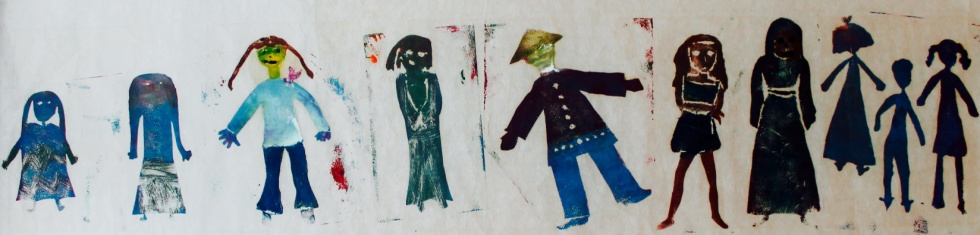 1. KontaktSie möchten sich in der Flüchtlingsarbeit engagieren? – Das freut uns!Haben Sie schon eine Vorstellung über Ihre Zeitressource und die gewünschte Tätigkeit? Wenn man seine Ressourcen realistisch einschätzen kann, erspart man sich perspektivisch eine Überforderung.Der Fragebogen hilft Ihnen und uns besser planen zu können.Kontaktdaten:Eigene Einschätzung:Ganz herzlichen Dank für Ihre Informationen. Wir melden uns bei Ihnen. www.facebook.com/pages/Flüchtlingsinitiative-Lohmar-Siegburg-eV/317190641805615?ref=hl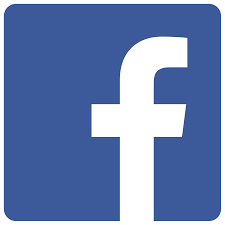       e-mai: fi-lohmar-siegburg.de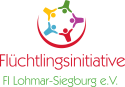 .NameStraßeOrtTelefonnummere-mailEigene Qualifikationen einschließlich Beruf?Vorstellungen über den zeitl. Einsatz:Vorstellungen über den  EinsatzortEvtl. Fremdsprachenkenntnis-se vorhanden? Welche?Erfahrung in der Arbeit mit Kindern vorhanden?Erfahrungen mit Behörden-gängen?Erfahrungen im rechtlichen Bereich vorhanden?Sonstiges